Информация о проведенных мероприятиях  по профилактике кишечно-инфекционных заболеваний в МБОУ «СОШ№48».Уроки здоровья провели учителя биологии  с использованием ИКТ 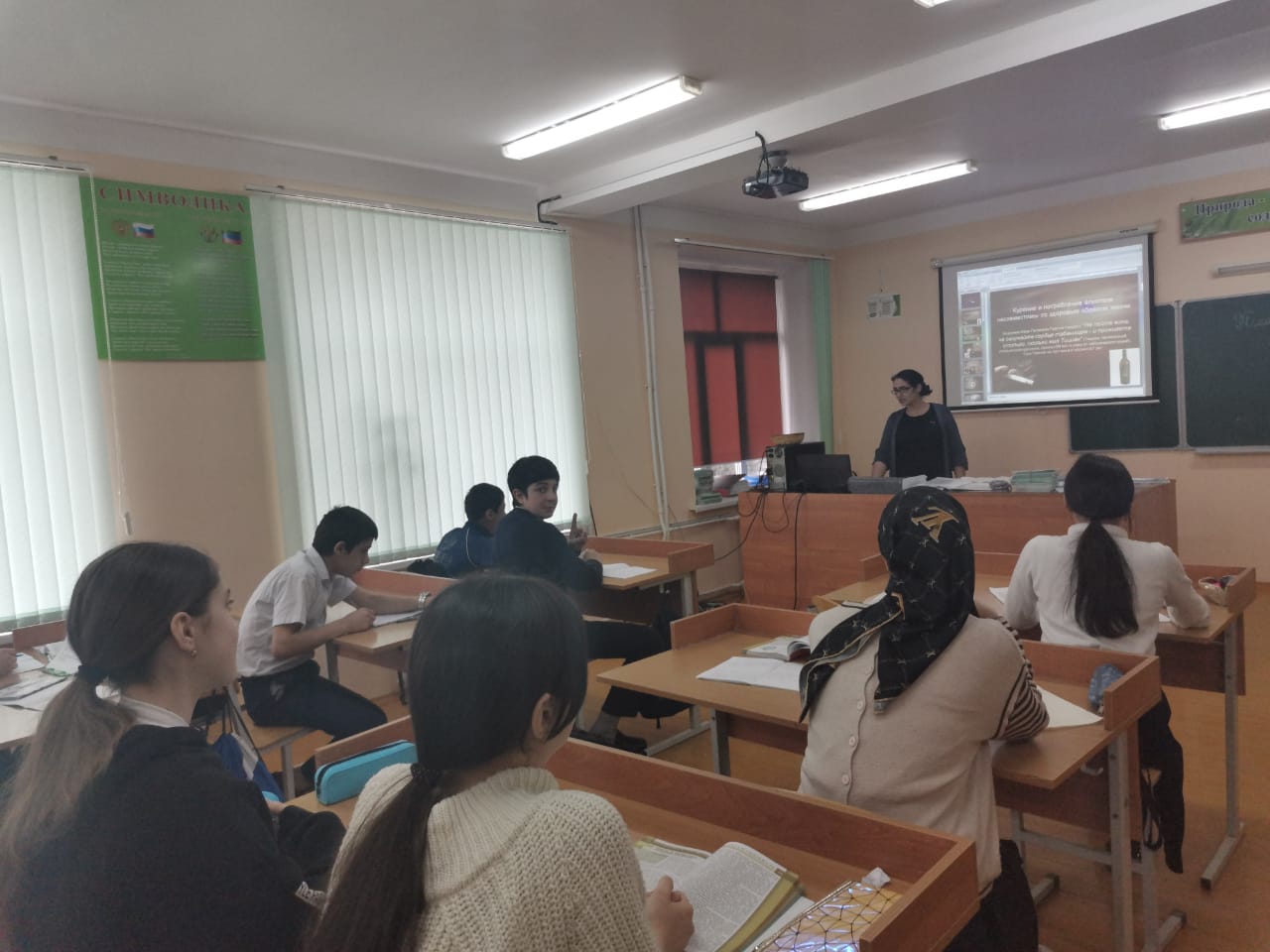 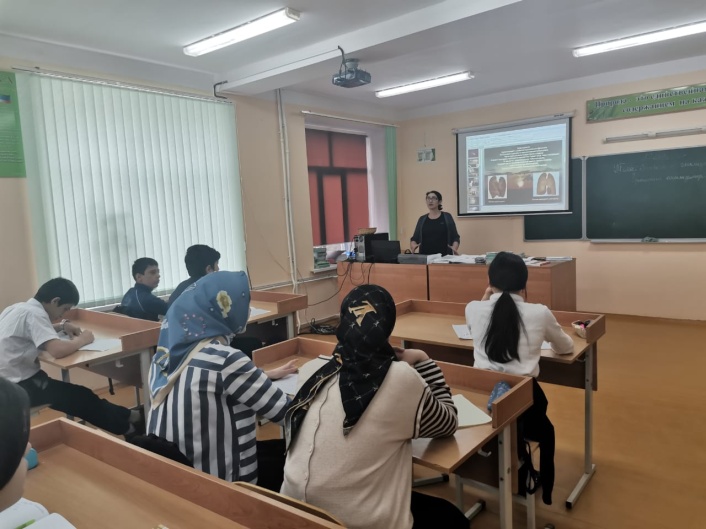 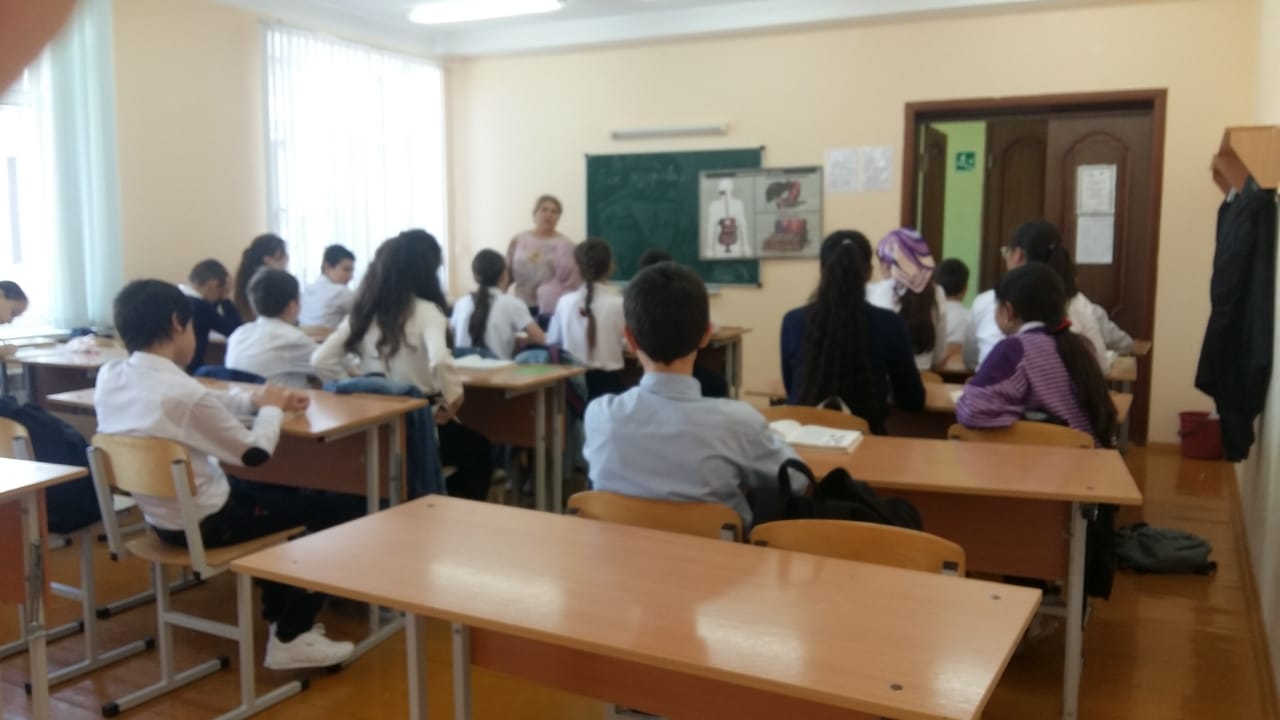 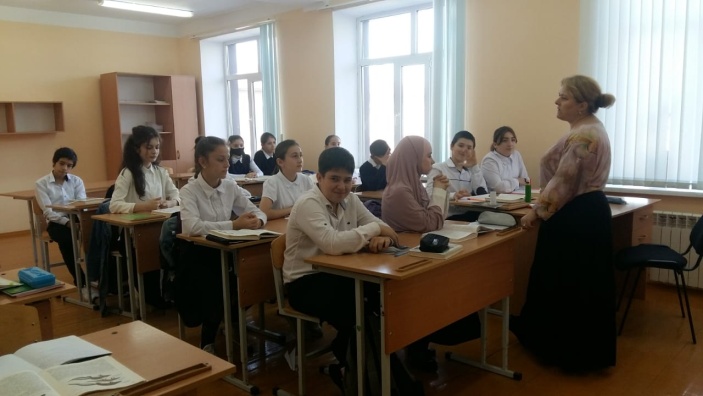 Медицинский персонал школы провели беседу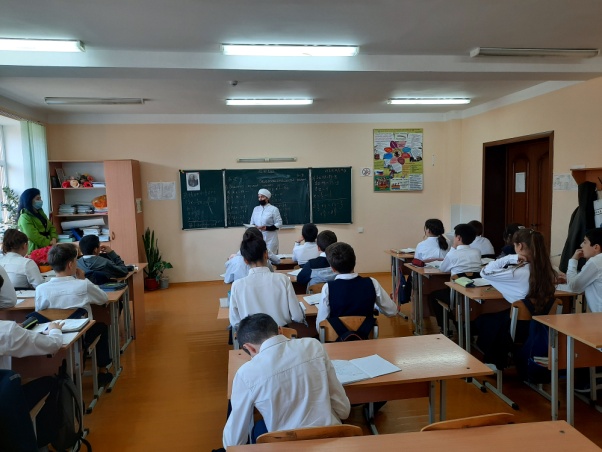 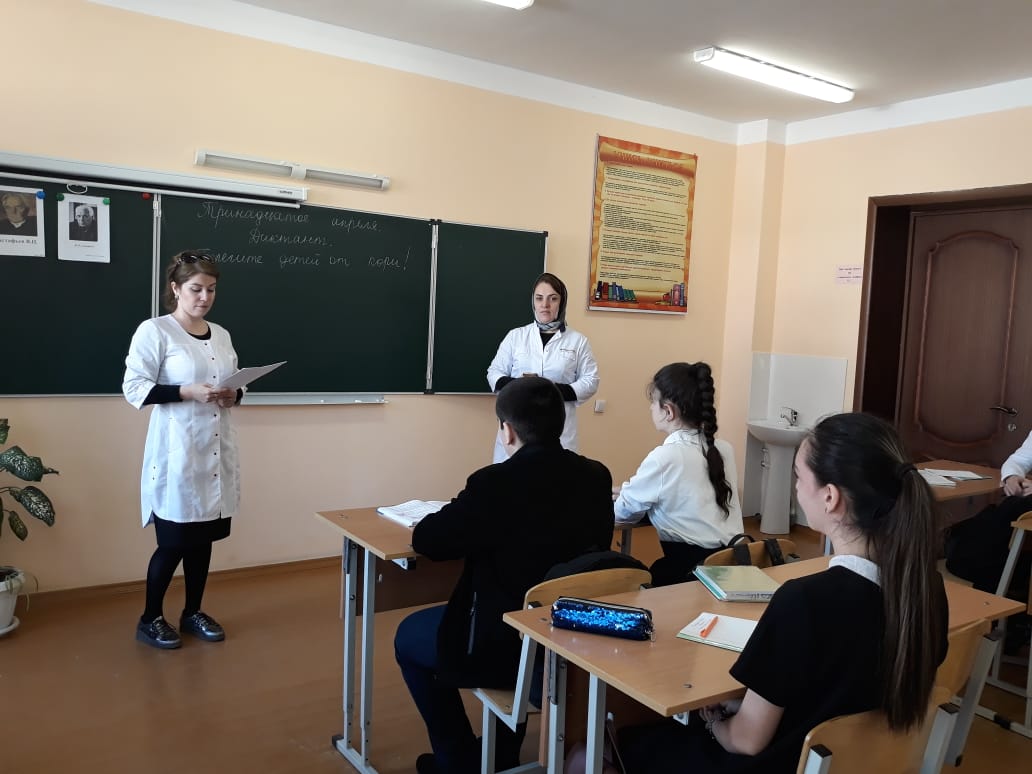 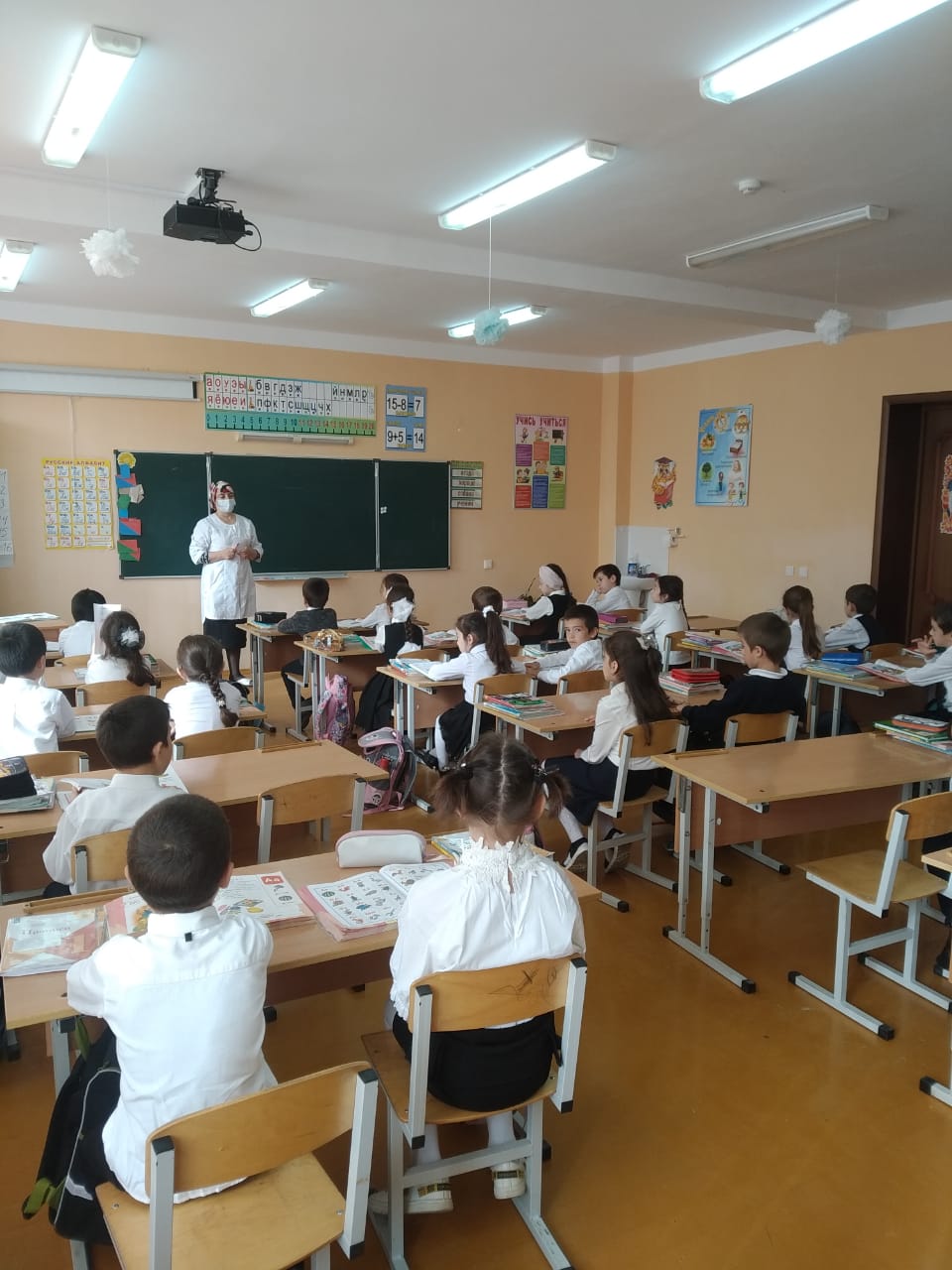 3.Классные руководители в течении  недели обсудят на родительском собрании формате ВКС и по социальной сети ватсап. 